UNITED STATES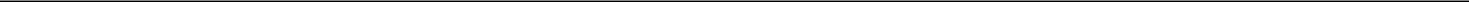 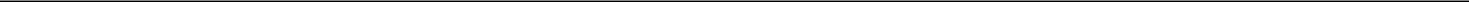 SECURITIES AND EXCHANGE COMMISSIONWASHINGTON, D.C. 20549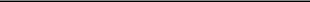 SCHEDULE 13D(Rule 13d-102)INFORMATION TO BE INCLUDED IN STATEMENTS FILED PURSUANTTO RULE 13d-l(a) AND AMENDMENTS THERETO FILED PURSUANTTO RULE 13d-2(a)(Amendment No. 4)*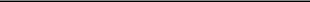 REPARE THERAPEUTICS INC.(Name of Issuer)Common Shares(Title of Class of Securities)760273102(CUSIP Number)Versant Venture Capital V, L.P.Robin L. PraegerOne Sansome Street, Suite 3630San Francisco, CA 94104415-801-8100(Name, Address and Telephone Number of Person Authorized to Receive Notices and Communications)June 3, 2022(Date of Event Which Requires Filing of this Statement)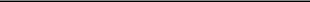 If the filing person has previously filed a statement on Schedule 13G to report the acquisition that is the subject of this Schedule 13D, and is filing this schedule because of §§240.13d-1(e), 240.13d-1(f) or 240.13d-1(g), check the following box. ☐The remainder of this cover page shall be filled out for a reporting person’s initial filing on this form with respect to the subject class of securities, and for any subsequent amendment containing information which would alter disclosures provided in a prior cover page.The information required on the remainder of this cover page shall not be deemed to be “filed” for the purpose of Section 18 of the Securities Exchange Act of 1934 (“Act”) or otherwise subject to the liabilities of that section of the Act but shall be subject to all other provisions of the Act.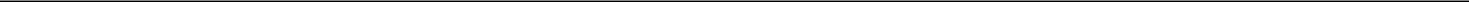 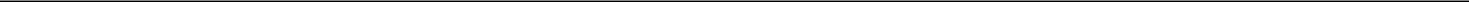 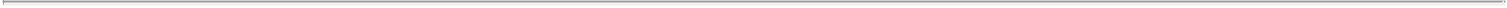 This Schedule 13D is filed by Versant Venture Capital V, L.P. (“VVC V”), Versant Affiliates Fund V, L.P. (“VAF V”), Versant Ophthalmic Affiliates Fund I, L.P. (“VOA”), Versant Ventures V, LLC (“VV V”), Versant Venture Capital VI, L.P. (“Versant VI”), Versant Ventures VI GP, L.P. (“GP VI”), Versant Ventures VI GP-GP, LLC (“LLC VI”), Versant Vantage I, L.P. (“Vantage LP”), Versant Vantage I GP, L.P. (“Vantage GP”), Versant Vantage I GP-GP, LLC (“Vantage LLC”), Versant Ventures V GP-GP (Canada), Inc. (“VV V CAN GP”), Versant Ventures V (Canada), L.P. (“VV V CAN”), Versant Venture Capital V (Canada) LP (“VVC CAN” and, with VV V CAN GP, Vantage LLC, VVC V, VAF V, VOA, VV V CAN, VV V, Versant VI, GP VI, LLC VI, Vantage LP and Vantage GP, collectively, the “Reporting Persons”). VV V is the sole general partner of VVC V, VAF V and VOA. LLC VI is the general partner of GP VI, which is the general partner of Versant VI. Each of LLC VI and GP VI share voting and dispositive power over the shares held by Versant VI. Vantage LLC is the general partner of Vantage GP, which is the general partner of Vantage LP. Each of Vantage LLC and Vantage GP share voting and dispositive power over the shares held by Vantage LP. VV V CAN GP is the sole general partner of VV V CAN, and VV V CAN is the sole general partner of VVC CAN. Each of VV V CAN GP and VV V CAN share voting and dispositive power over the shares held by VVC CAN. The Reporting Persons expressly disclaim status as a “group” for purposes of this Schedule 13D.These shares are held by VVC V. VV V is the sole general partner of VVC V and may be deemed to have voting and dispositive power over the securities held by VVC V and as a result may be deemed to have beneficial ownership over such securities.This calculation is based upon 41,894,235 shares of the Issuer’s Common Shares outstanding as of May 5, 2022, as reported in the Issuer’s quarterly report on Form 10-Q for the quarter ended March 31, 2022, filed with the United States Securities and Exchange Commission on May 5, 2022 (the “Form 10-Q”).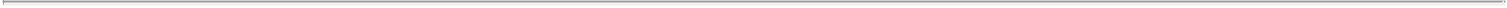 This Schedule 13D is filed by the Reporting Persons. The Reporting Persons expressly disclaim status as a “group” for purposes of this Schedule 13D.These shares are held by VAF V. VV V is the sole general partner of VAF V and may be deemed to have voting and dispositive power over the securities held by VAF V and as a result may be deemed to have beneficial ownership over such securities.This calculation is based upon 41,894,235 shares of the Issuer’s Common Shares outstanding as of May 5, 2022, as reported in the Form 10-Q.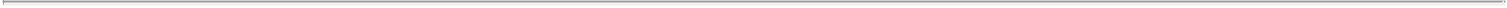 This Schedule 13D is filed by the Reporting Persons. The Reporting Persons expressly disclaim status as a “group” for purposes of this Schedule 13D.These shares are held by VOA. VV V is the sole general partner of VOA and may be deemed to have voting and dispositive power over the securities held by VOA and as a result may be deemed to have beneficial ownership over such securities.This calculation is based upon 41,894,235 shares of the Issuer’s Common Shares outstanding as of May 5, 2022, as reported in the Form 10-Q.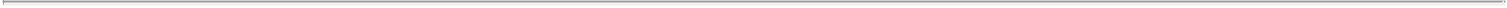 This Schedule 13D is filed by the Reporting Persons. The Reporting Persons expressly disclaim status as a “group” for purposes of this Schedule 13D.Includes (i) 850,560 shares are held by VVC V, (ii) 25,587 shares held by VAF V, and (iii) 28,322 shares held by VOA. VV V is the sole general partner of VVC V, VAF V and VOA and may be deemed to have voting and dispositive power over the securities held by VVC V, VAF V and VOA.This calculation is based upon 41,894,235 shares of the Issuer’s Common Shares outstanding as of May 5, 2022, as reported in the Form 10-Q.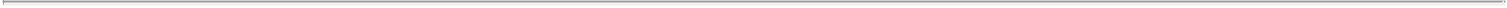 This Schedule 13D is filed by the Reporting Persons. The Reporting Persons expressly disclaim status as a “group” for purposes of this Schedule 13D.These shares are held by VVC CAN. VV V CAN GP is the sole general partner of VV V CAN, and VV V CAN is the sole general partner of VVC CAN. Each of VV V CAN GP and VV V CAN share voting and dispositive power over the shares held by VVC CAN and as a result may be deemed to have beneficial ownership over such securities.This calculation is based upon 41,894,235 shares of the Issuer’s Common Shares outstanding as of May 5, 2022, as reported in the Form 10-Q.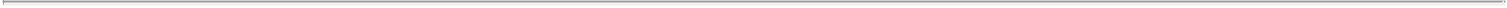 This Schedule 13D is filed by the Reporting Persons. The Reporting Persons expressly disclaim status as a “group” for purposes of this Schedule 13D.These shares are held by VVC CAN. VV V CAN GP is the sole general partner of VV V CAN, and VV V CAN is the sole general partner of VVC CAN. Each of VV V CAN GP and VV V CAN share voting and dispositive power over the shares held by VVC CAN and as a result may be deemed to have beneficial ownership over such securities.This calculation is based upon 41,894,235 shares of the Issuer’s Common Shares outstanding as of May 5, 2022, as reported in the Form 10-Q.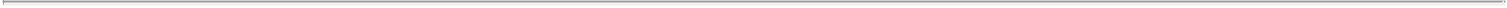 This Schedule 13D is filed by the Reporting Persons. The Reporting Persons expressly disclaim status as a “group” for purposes of this Schedule 13D.These shares are held by VVC CAN. VV V CAN GP is the sole general partner of VV V CAN, and VV V CAN is the sole general partner of VVC CAN. Each of VV V CAN GP and VV V CAN share voting and dispositive power over the shares held by VVC CAN and as a result may be deemed to have beneficial ownership over such securities.This calculation is based upon 41,894,235 shares of the Issuer’s Common Shares outstanding as of May 5, 2022, as reported in the Form 10-Q.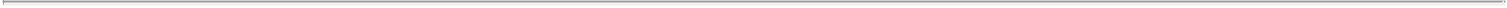 This Schedule 13D is filed by the Reporting Persons. The Reporting Persons expressly disclaim status as a “group” for purposes of this Schedule 13D.These shares are held by Versant VI. LLC VI is the general partner of GP VI, which is the general partner of Versant VI. Each of LLC VI and GP VI share voting and dispositive power over the shares held by Versant VI and as a result may be deemed to have beneficial ownership over such securities.This calculation is based upon 41,894,235 shares of the Issuer’s Common Shares outstanding as of May 5, 2022, as reported in the Form 10-Q.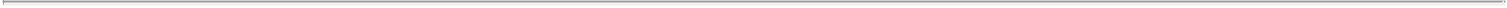 This Schedule 13D is filed by the Reporting Persons. The Reporting Persons expressly disclaim status as a “group” for purposes of this Schedule 13D.These shares are held by Versant VI. LLC VI is the general partner of GP VI, which is the general partner of Versant VI. Each of LLC VI and GP VI share voting and dispositive power over the shares held by Versant VI and as a result may be deemed to have beneficial ownership over such securities.This calculation is based upon 41,894,235 shares of the Issuer’s Common Shares outstanding as of May 5, 2022, as reported in the Form 10-Q.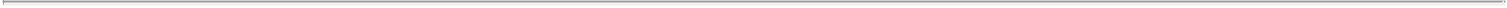 This Schedule 13D is filed by the Reporting Persons. The Reporting Persons expressly disclaim status as a “group” for purposes of this Schedule 13D.These shares are held by Versant VI. LLC VI is the general partner of GP VI, which is the general partner of Versant VI. Each of LLC VI and GP VI share voting and dispositive power over the shares held by Versant VI and as a result may be deemed to have beneficial ownership over such securities.This calculation is based upon 41,894,235 shares of the Issuer’s Common Shares outstanding as of May 5, 2022, as reported in the Form 10-Q.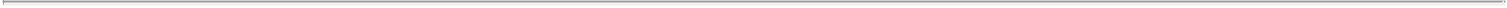 This Schedule 13D is filed by the Reporting Persons. The Reporting Persons expressly disclaim status as a “group” for purposes of this Schedule 13D.These shares are held by Vantage LP. Vantage LLC is the general partner of Vantage GP, which is the general partner of Vantage LP. Each of Vantage LLC and Vantage GP share voting and dispositive power over the shares held by Vantage LP and as a result may be deemed to have beneficial ownership over such securities.This calculation is based upon 41,894,235 shares of the Issuer’s Common Shares outstanding as of May 5, 2022, as reported in the Form 10-Q.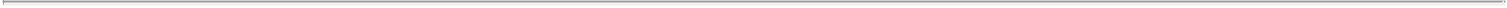 This Schedule 13D is filed by the Reporting Persons. The Reporting Persons expressly disclaim status as a “group” for purposes of this Schedule 13D.These shares are held by Vantage LP. Vantage LLC is the general partner of Vantage GP, which is the general partner of Vantage LP. Each of Vantage LLC and Vantage GP share voting and dispositive power over the shares held by Vantage LP and as a result may be deemed to have beneficial ownership over such securities.This calculation is based upon 41,894,235 shares of the Issuer’s Common Shares outstanding as of May 5, 2022, as reported in the Form 10-Q.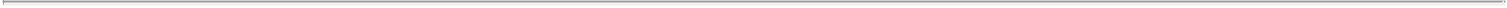 This Schedule 13D is filed by the Reporting Persons. The Reporting Persons expressly disclaim status as a “group” for purposes of this Schedule 13D.These shares are held by Vantage LP. Vantage LLC is the general partner of Vantage GP, which is the general partner of Vantage LP. Each of Vantage LLC and Vantage GP share voting and dispositive power over the shares held by Vantage LP and as a result may be deemed to have beneficial ownership over such securities.This calculation is based upon 41,894,235 shares of the Issuer’s Common Shares outstanding as of May 5, 2022, as reported in the Form 10-Q.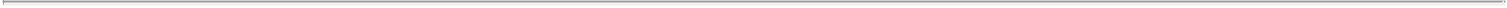 Explanatory Note:This Amendment No 4. (“Amendment”) amends and supplements the Schedule 13D originally filed by the Reporting Persons with the United States Securities and Exchange Commission (the “Commission”) on July 7, 2020, as amended by Amendment No. 1 filed with the Commission on January 25, 2021, Amendment No. 2 filed with the Commission on February 26, 2021 and Amendment No. 3 filed with the Commission on August 16, 2021 (collectively, the “Original 13D”). Only those items that are hereby reported are amended; all other items reported in the Original 13D remain unchanged. Information given in response to each item shall be deemed incorporated by reference in all other items, as applicable. Capitalized terms not defined in this Amendment have the meanings ascribed to them in the Original 13D.Item 1. Security and IssuerThis Amendment relates to the common shares (the “Common Shares”) of Repare Therapeutics, Inc., a corporation organized under the Business Corporations Act (Quèbec) (the “Issuer”), with its principal executive offices located at 7210 Frederick-Banting, Suite 100, Montrèal, Quèbec, Canada H4S 2A1. The Common Shares have no par value.Item 5. Interest in Securities of the IssuerSolely on behalf of, and only to the extent that it relates to the Reporting Persons, Item 5 of the Original 13D is hereby amended as follows:(a) and (b) See Items 7-11 of the cover pages of this Amendment.On June 3, 2022, VVC V sold 438,795 Common Shares at a weighted average price per share of $12.2517 for aggregate proceeds of approximately $5,375,984.70.On June 3, 2022, VAF V sold 13,199 Common Shares at a weighted average price per share of $12.2517 for aggregate proceeds of approximately $161,710.19.On June 3, 2022, VOA sold 14,611 Common Shares at a weighted average price per share of $12.2517 for aggregate proceeds of approximately $179,009.59.On June 3, 2022, VVC CAN sold 33,395 Common Shares at a weighted average price per share of $12.2517 for aggregate proceeds of approximately $409,145.52.On June 3, 2022, Versant VI sold 250,000 Common Shares at a weighted average price per share of $12.2517 for aggregate proceeds of approximately $3,062,925.00.On June 6, 2022, VVC V effected a pro rata distribution without additional consideration of 614,315 Common Shares to (i) VV V, its general partner, and (ii) its limited partners. VV V then effected a pro rata distribution without additional consideration of the shares that it received in connection with such distribution to its members.On June 6, 2022, VAF V effected a pro rata distribution without additional consideration of 18,478 Common Shares to (i) VV V, its general partner, andits limited partners. VV V then effected a pro rata distribution without additional consideration of the shares that it received in connection with such distribution to its members.On June 6, 2022, VOA effected a pro rata distribution without additional consideration of 20,454 Common Shares to (i) VV V, its general partner, andits limited partners. VV V then effected a pro rata distribution without additional consideration of the shares that it received in connection with such distribution to its members.On June 6, 2022, VVC CAN effected a pro rata distribution without additional consideration of 46,753 Common Shares to (i) VV V CAN, its general partner, and (ii) its limited partners. VV V CAN then effected a pro rata distribution without additional consideration of the shares that it received in connection with such distribution to its limited partners.Under certain circumstances set forth in the respective limited partnership agreements of each of VVC V, VAF V, VOA, VVC CAN, Versant VI and Vantage LP (the “Funds”), the respective general partners and limited partners of the Funds may be deemed to have the right to receive dividends from, or the proceeds from, the sale of shares of the Issuer owned by such entity of which they are a partner.Not applicable.SIGNATURE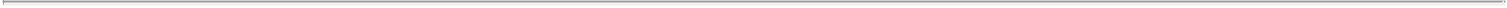 After reasonable inquiry and to the best of my knowledge and belief, I certify that the information set forth in this statement is true, complete and correct.June 13, 2022Versant Venture Capital V, L.P.By: Versant Ventures V, LLCIts: General PartnerBy: /s/ Robin L. Praeger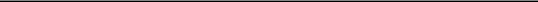 Robin L. Praeger, Managing DirectorVersant Affiliates Fund V, L.P.By: Versant Ventures V, LLCIts: General PartnerBy: /s/ Robin L. Praeger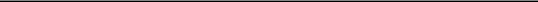 Robin L. Praeger, Managing DirectorVersant Ophthalmic Affiliates Fund I, L.P.By: Versant Ventures V, LLCIts: General PartnerBy: /s/ Robin L. Praeger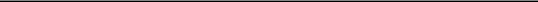 Robin L. Praeger, Managing DirectorVersant Ventures V, LLCBy: /s/ Robin L. Praeger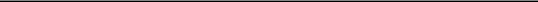 Robin L. Praeger, Managing DirectorVersant Venture Capital V (Canada) LPBy: Versant Ventures V (Canada), L.P.Its: General PartnerBy: Versant Ventures V GP-GP (Canada), Inc.Its: General PartnerBy: /s/ Robin L. Praeger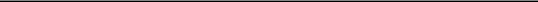 Robin L. Praeger, DirectorVersant Ventures V GP-GP (Canada), Inc.By: /s/ Robin L. Praeger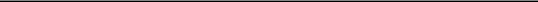 Robin L. Praeger, DirectorVersant Ventures V (Canada), L.P.By: Versant Ventures V GP-GP (Canada), Inc.Its: General PartnerBy: /s/ Robin L. Praeger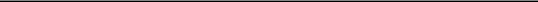 Robin L. Praeger, DirectorVersant Venture Capital VI, L.P.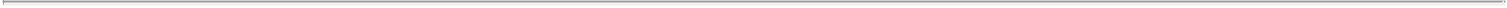 By: Versant Ventures VI GP, L.P.Its: General PartnerBy: Versant Ventures VI GP-GP, LLCIts: General PartnerBy: /s/ Robin L. Praeger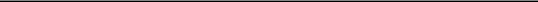 Robin L. Praeger, Managing DirectorVersant Ventures VI GP, L.P.By: Versant Ventures VI GP-GP, LLCIts: General PartnerBy: /s/ Robin L. Praeger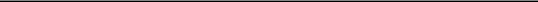 Robin L. Praeger, Managing DirectorVersant Ventures VI GP-GP, LLCBy: /s/ Robin L. Praeger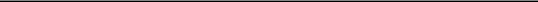 Robin L. Praeger, Managing DirectorVersant Vantage I, L.P.By: Versant Vantage I GP, L.P.Its: General PartnerBy: Versant Vantage I GP-GP, LLCIts: General PartnerBy: /s/ Robin L. Praeger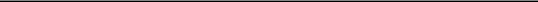 Robin L. Praeger, Managing DirectorVersant Vantage I GP, L.P.By: Versant Vantage I GP-GP, LLCIts: General PartnerBy: /s/ Robin L. Praeger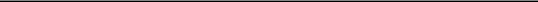 Robin L. Praeger, Managing DirectorVersant Vantage I GP-GP, LLCBy: /s/ Robin L. Praeger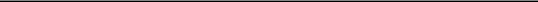 Robin L. Praeger, Managing DirectorCUSIP No. 760273102CUSIP No. 760273102CUSIP No. 760273102CUSIP No. 760273102CUSIP No. 760273102CUSIP No. 76027310213D1.Name of Reporting PersonsName of Reporting PersonsName of Reporting PersonsName of Reporting PersonsName of Reporting PersonsVersant Venture Capital V, L.P.Versant Venture Capital V, L.P.Versant Venture Capital V, L.P.Versant Venture Capital V, L.P.Versant Venture Capital V, L.P.2.Check the Appropriate Box if a Member of a Group (see instructions)Check the Appropriate Box if a Member of a Group (see instructions)Check the Appropriate Box if a Member of a Group (see instructions)Check the Appropriate Box if a Member of a Group (see instructions)Check the Appropriate Box if a Member of a Group (see instructions)(a) ☐(b)(b)☒(1)3.SEC USE ONLYSEC USE ONLYSEC USE ONLYSEC USE ONLYSEC USE ONLY4.Source of Funds (see instructions)Source of Funds (see instructions)Source of Funds (see instructions)Source of Funds (see instructions)Source of Funds (see instructions)WC5.Check if Disclosure of Legal Proceedings Is Required Pursuant to Item 2(d) or 2(e)Check if Disclosure of Legal Proceedings Is Required Pursuant to Item 2(d) or 2(e)Check if Disclosure of Legal Proceedings Is Required Pursuant to Item 2(d) or 2(e)Check if Disclosure of Legal Proceedings Is Required Pursuant to Item 2(d) or 2(e)Check if Disclosure of Legal Proceedings Is Required Pursuant to Item 2(d) or 2(e)☐6.Citizenship or Place of OrganizationCitizenship or Place of OrganizationCitizenship or Place of OrganizationCitizenship or Place of OrganizationCitizenship or Place of OrganizationDelaware, United StatesDelaware, United StatesDelaware, United StatesDelaware, United StatesDelaware, United States7.Sole Voting PowerNumber ofNumber ofNumber of850,560 Common Shares (2)SharesSharesSharesShares8.Shared Voting PowerBeneficiallyBeneficiallyBeneficially8.Shared Voting PowerBeneficiallyBeneficiallyBeneficiallyOwned byOwned byOwned by0EachEach0EachEach9.Sole Dispositive PowerReportingReportingReporting9.Sole Dispositive PowerReportingReportingReportingPersonPerson850,560 Common Shares (2)WithWith850,560 Common Shares (2)10.Shared Dispositive Power011.AggregateAggregateAggregateAmount Beneficially Owned by Each Reporting PersonAmount Beneficially Owned by Each Reporting Person850,560 Common Shares (2)850,560 Common Shares (2)850,560 Common Shares (2)850,560 Common Shares (2)850,560 Common Shares (2)12.Check if the Aggregate Amount in Row (11) Excludes Certain Shares (see instructions)Check if the Aggregate Amount in Row (11) Excludes Certain Shares (see instructions)Check if the Aggregate Amount in Row (11) Excludes Certain Shares (see instructions)Check if the Aggregate Amount in Row (11) Excludes Certain Shares (see instructions)Check if the Aggregate Amount in Row (11) Excludes Certain Shares (see instructions)☐13.Percent of Class Represented by Amount in Row 11Percent of Class Represented by Amount in Row 11Percent of Class Represented by Amount in Row 11Percent of Class Represented by Amount in Row 11Percent of Class Represented by Amount in Row 112.0% (3)2.0% (3)14.Type of Reporting Person (see instructions)Type of Reporting Person (see instructions)Type of Reporting Person (see instructions)Type of Reporting Person (see instructions)Type of Reporting Person (see instructions)PNCUSIP No. 760273102CUSIP No. 760273102CUSIP No. 760273102CUSIP No. 760273102CUSIP No. 760273102CUSIP No. 76027310213D1.Name of Reporting PersonsName of Reporting PersonsName of Reporting PersonsName of Reporting PersonsName of Reporting PersonsVersant Affiliates Fund V, L.P.Versant Affiliates Fund V, L.P.Versant Affiliates Fund V, L.P.Versant Affiliates Fund V, L.P.Versant Affiliates Fund V, L.P.2.Check the Appropriate Box if a Member of a Group (see instructions)Check the Appropriate Box if a Member of a Group (see instructions)Check the Appropriate Box if a Member of a Group (see instructions)Check the Appropriate Box if a Member of a Group (see instructions)Check the Appropriate Box if a Member of a Group (see instructions)(a) ☐(b)(b)☒(1)3.SEC USE ONLYSEC USE ONLYSEC USE ONLYSEC USE ONLYSEC USE ONLY4.Source of Funds (see instructions)Source of Funds (see instructions)Source of Funds (see instructions)Source of Funds (see instructions)Source of Funds (see instructions)WC5.Check if Disclosure of Legal Proceedings Is Required Pursuant to Item 2(d) or 2(e)Check if Disclosure of Legal Proceedings Is Required Pursuant to Item 2(d) or 2(e)Check if Disclosure of Legal Proceedings Is Required Pursuant to Item 2(d) or 2(e)Check if Disclosure of Legal Proceedings Is Required Pursuant to Item 2(d) or 2(e)Check if Disclosure of Legal Proceedings Is Required Pursuant to Item 2(d) or 2(e)☐6.Citizenship or Place of OrganizationCitizenship or Place of OrganizationCitizenship or Place of OrganizationCitizenship or Place of OrganizationCitizenship or Place of OrganizationDelaware, United StatesDelaware, United StatesDelaware, United StatesDelaware, United StatesDelaware, United States7.Sole Voting PowerNumber ofNumber ofNumber of25,587 Common Shares (2)SharesSharesSharesShares8.Shared Voting PowerBeneficiallyBeneficiallyBeneficially8.Shared Voting PowerBeneficiallyBeneficiallyBeneficiallyOwned byOwned byOwned by0EachEach0EachEach9.Sole Dispositive PowerReportingReportingReporting9.Sole Dispositive PowerReportingReportingReportingPersonPerson25,587 Common Shares (2)WithWith25,587 Common Shares (2)10.Shared Dispositive Power011.AggregateAggregateAggregateAmount Beneficially Owned by Each Reporting PersonAmount Beneficially Owned by Each Reporting Person25,587 Common Shares (2)25,587 Common Shares (2)25,587 Common Shares (2)25,587 Common Shares (2)25,587 Common Shares (2)12.Check if the Aggregate Amount in Row (11) Excludes Certain Shares (see instructions)Check if the Aggregate Amount in Row (11) Excludes Certain Shares (see instructions)Check if the Aggregate Amount in Row (11) Excludes Certain Shares (see instructions)Check if the Aggregate Amount in Row (11) Excludes Certain Shares (see instructions)Check if the Aggregate Amount in Row (11) Excludes Certain Shares (see instructions)☐13.Percent of Class Represented by Amount in Row 11Percent of Class Represented by Amount in Row 11Percent of Class Represented by Amount in Row 11Percent of Class Represented by Amount in Row 11Percent of Class Represented by Amount in Row 110.1% (3)0.1% (3)14.Type of Reporting Person (see instructions)Type of Reporting Person (see instructions)Type of Reporting Person (see instructions)Type of Reporting Person (see instructions)Type of Reporting Person (see instructions)PNCUSIP No. 760273102CUSIP No. 760273102CUSIP No. 760273102CUSIP No. 760273102CUSIP No. 760273102CUSIP No. 76027310213D1.Name of Reporting PersonsName of Reporting PersonsName of Reporting PersonsName of Reporting PersonsName of Reporting PersonsVersant Ophthalmic Affiliates Fund I, L.P.Versant Ophthalmic Affiliates Fund I, L.P.Versant Ophthalmic Affiliates Fund I, L.P.Versant Ophthalmic Affiliates Fund I, L.P.Versant Ophthalmic Affiliates Fund I, L.P.2.Check the Appropriate Box if a Member of a Group (see instructions)Check the Appropriate Box if a Member of a Group (see instructions)Check the Appropriate Box if a Member of a Group (see instructions)Check the Appropriate Box if a Member of a Group (see instructions)Check the Appropriate Box if a Member of a Group (see instructions)(a) ☐(b)(b)☒(1)3.SEC USE ONLYSEC USE ONLYSEC USE ONLYSEC USE ONLYSEC USE ONLY4.Source of Funds (see instructions)Source of Funds (see instructions)Source of Funds (see instructions)Source of Funds (see instructions)Source of Funds (see instructions)WC5.Check if Disclosure of Legal Proceedings Is Required Pursuant to Item 2(d) or 2(e)Check if Disclosure of Legal Proceedings Is Required Pursuant to Item 2(d) or 2(e)Check if Disclosure of Legal Proceedings Is Required Pursuant to Item 2(d) or 2(e)Check if Disclosure of Legal Proceedings Is Required Pursuant to Item 2(d) or 2(e)Check if Disclosure of Legal Proceedings Is Required Pursuant to Item 2(d) or 2(e)☐6.Citizenship or Place of OrganizationCitizenship or Place of OrganizationCitizenship or Place of OrganizationCitizenship or Place of OrganizationCitizenship or Place of OrganizationDelaware, United StatesDelaware, United StatesDelaware, United StatesDelaware, United StatesDelaware, United States7.Sole Voting PowerNumber ofNumber ofNumber of28,322 Common Shares (2)SharesSharesSharesShares8.Shared Voting PowerBeneficiallyBeneficiallyBeneficially8.Shared Voting PowerBeneficiallyBeneficiallyBeneficiallyOwned byOwned byOwned by0EachEach0EachEach9.Sole Dispositive PowerReportingReportingReporting9.Sole Dispositive PowerReportingReportingReportingPersonPerson28,322 Common Shares (2)WithWith28,322 Common Shares (2)10.Shared Dispositive Power011.AggregateAggregateAggregateAmount Beneficially Owned by Each Reporting PersonAmount Beneficially Owned by Each Reporting Person28,322 Common Shares (2)28,322 Common Shares (2)28,322 Common Shares (2)28,322 Common Shares (2)28,322 Common Shares (2)12.Check if the Aggregate Amount in Row (11) Excludes Certain Shares (see instructions)Check if the Aggregate Amount in Row (11) Excludes Certain Shares (see instructions)Check if the Aggregate Amount in Row (11) Excludes Certain Shares (see instructions)Check if the Aggregate Amount in Row (11) Excludes Certain Shares (see instructions)Check if the Aggregate Amount in Row (11) Excludes Certain Shares (see instructions)☐13.Percent of Class Represented by Amount in Row 11Percent of Class Represented by Amount in Row 11Percent of Class Represented by Amount in Row 11Percent of Class Represented by Amount in Row 11Percent of Class Represented by Amount in Row 110.1% (3)0.1% (3)14.Type of Reporting Person (see instructions)Type of Reporting Person (see instructions)Type of Reporting Person (see instructions)Type of Reporting Person (see instructions)Type of Reporting Person (see instructions)PNCUSIP No. 760273102CUSIP No. 760273102CUSIP No. 760273102CUSIP No. 760273102CUSIP No. 760273102CUSIP No. 76027310213D1.Name of Reporting PersonsName of Reporting PersonsName of Reporting PersonsName of Reporting PersonsName of Reporting PersonsVersant Ventures V, LLCVersant Ventures V, LLCVersant Ventures V, LLCVersant Ventures V, LLCVersant Ventures V, LLC2.Check the Appropriate Box if a Member of a Group (see instructions)Check the Appropriate Box if a Member of a Group (see instructions)Check the Appropriate Box if a Member of a Group (see instructions)Check the Appropriate Box if a Member of a Group (see instructions)Check the Appropriate Box if a Member of a Group (see instructions)(a) ☐(b)(b)☒(1)3.SEC USE ONLYSEC USE ONLYSEC USE ONLYSEC USE ONLYSEC USE ONLY4.Source of Funds (see instructions)Source of Funds (see instructions)Source of Funds (see instructions)Source of Funds (see instructions)Source of Funds (see instructions)AF5.Check if Disclosure of Legal Proceedings Is Required Pursuant to Item 2(d) or 2(e)Check if Disclosure of Legal Proceedings Is Required Pursuant to Item 2(d) or 2(e)Check if Disclosure of Legal Proceedings Is Required Pursuant to Item 2(d) or 2(e)Check if Disclosure of Legal Proceedings Is Required Pursuant to Item 2(d) or 2(e)Check if Disclosure of Legal Proceedings Is Required Pursuant to Item 2(d) or 2(e)☐6.Citizenship or Place of OrganizationCitizenship or Place of OrganizationCitizenship or Place of OrganizationCitizenship or Place of OrganizationCitizenship or Place of OrganizationDelawareDelaware7.Sole Voting PowerNumber ofNumber ofNumber of0SharesSharesSharesShares8.Shared Voting PowerBeneficiallyBeneficiallyBeneficially8.Shared Voting PowerBeneficiallyBeneficiallyBeneficiallyOwned byOwned byOwned by904,469 Common Shares (2)EachEach904,469 Common Shares (2)EachEach9.Sole Dispositive PowerReportingReportingReporting9.Sole Dispositive PowerReportingReportingReportingPersonPerson0WithWith010.Shared Dispositive Power904,469 Common Shares (2)11.AggregateAggregateAggregateAmount Beneficially Owned by Each Reporting PersonAmount Beneficially Owned by Each Reporting Person904,469 Common Shares (2)904,469 Common Shares (2)904,469 Common Shares (2)904,469 Common Shares (2)904,469 Common Shares (2)12.Check if the Aggregate Amount in Row (11) Excludes Certain Shares (see instructions)Check if the Aggregate Amount in Row (11) Excludes Certain Shares (see instructions)Check if the Aggregate Amount in Row (11) Excludes Certain Shares (see instructions)Check if the Aggregate Amount in Row (11) Excludes Certain Shares (see instructions)Check if the Aggregate Amount in Row (11) Excludes Certain Shares (see instructions)☐13.Percent of Class Represented by Amount in Row 11Percent of Class Represented by Amount in Row 11Percent of Class Represented by Amount in Row 11Percent of Class Represented by Amount in Row 11Percent of Class Represented by Amount in Row 112.2% (3)2.2% (3)14.Type of Reporting Person (see instructions)Type of Reporting Person (see instructions)Type of Reporting Person (see instructions)Type of Reporting Person (see instructions)Type of Reporting Person (see instructions)OOCUSIP No. 760273102CUSIP No. 760273102CUSIP No. 760273102CUSIP No. 760273102CUSIP No. 760273102CUSIP No. 76027310213D1.Name of Reporting PersonsName of Reporting PersonsName of Reporting PersonsName of Reporting PersonsName of Reporting PersonsVersant Venture Capital V (Canada) LPVersant Venture Capital V (Canada) LPVersant Venture Capital V (Canada) LPVersant Venture Capital V (Canada) LPVersant Venture Capital V (Canada) LP2.Check the Appropriate Box if a Member of a Group (see instructions)Check the Appropriate Box if a Member of a Group (see instructions)Check the Appropriate Box if a Member of a Group (see instructions)Check the Appropriate Box if a Member of a Group (see instructions)Check the Appropriate Box if a Member of a Group (see instructions)(a) ☐(b)(b)☒(1)3.SEC USE ONLYSEC USE ONLYSEC USE ONLYSEC USE ONLYSEC USE ONLY4.Source of Funds (see instructions)Source of Funds (see instructions)Source of Funds (see instructions)Source of Funds (see instructions)Source of Funds (see instructions)WC5.Check if Disclosure of Legal Proceedings Is Required Pursuant to Item 2(d) or 2(e)Check if Disclosure of Legal Proceedings Is Required Pursuant to Item 2(d) or 2(e)Check if Disclosure of Legal Proceedings Is Required Pursuant to Item 2(d) or 2(e)Check if Disclosure of Legal Proceedings Is Required Pursuant to Item 2(d) or 2(e)Check if Disclosure of Legal Proceedings Is Required Pursuant to Item 2(d) or 2(e)☐6.Citizenship or Place of OrganizationCitizenship or Place of OrganizationCitizenship or Place of OrganizationCitizenship or Place of OrganizationCitizenship or Place of OrganizationOntario, CanadaOntario, CanadaOntario, CanadaOntario, CanadaOntario, Canada7.Sole Voting PowerNumber ofNumber ofNumber of64,731 Common Shares (2)SharesSharesSharesShares8.Shared Voting PowerBeneficiallyBeneficiallyBeneficially8.Shared Voting PowerBeneficiallyBeneficiallyBeneficiallyOwned byOwned byOwned by0EachEach0EachEach9.Sole Dispositive PowerReportingReportingReporting9.Sole Dispositive PowerReportingReportingReportingPersonPerson64,731 Common Shares (2)WithWith64,731 Common Shares (2)10.Shared Dispositive Power011.AggregateAggregateAggregateAmount Beneficially Owned by Each Reporting PersonAmount Beneficially Owned by Each Reporting Person64,731 Common Shares (2)64,731 Common Shares (2)64,731 Common Shares (2)64,731 Common Shares (2)64,731 Common Shares (2)12.Check if the Aggregate Amount in Row (11) Excludes Certain Shares (see instructions)Check if the Aggregate Amount in Row (11) Excludes Certain Shares (see instructions)Check if the Aggregate Amount in Row (11) Excludes Certain Shares (see instructions)Check if the Aggregate Amount in Row (11) Excludes Certain Shares (see instructions)Check if the Aggregate Amount in Row (11) Excludes Certain Shares (see instructions)☐13.Percent of Class Represented by Amount in Row 11Percent of Class Represented by Amount in Row 11Percent of Class Represented by Amount in Row 11Percent of Class Represented by Amount in Row 11Percent of Class Represented by Amount in Row 110.2% (3)0.2% (3)14.Type of Reporting Person (see instructions)Type of Reporting Person (see instructions)Type of Reporting Person (see instructions)Type of Reporting Person (see instructions)Type of Reporting Person (see instructions)PNCUSIP No. 760273102CUSIP No. 760273102CUSIP No. 760273102CUSIP No. 760273102CUSIP No. 760273102CUSIP No. 76027310213D1.Name of Reporting PersonsName of Reporting PersonsName of Reporting PersonsName of Reporting PersonsName of Reporting PersonsVersant Ventures V GP-GP (Canada), Inc.Versant Ventures V GP-GP (Canada), Inc.Versant Ventures V GP-GP (Canada), Inc.Versant Ventures V GP-GP (Canada), Inc.Versant Ventures V GP-GP (Canada), Inc.2.Check the Appropriate Box if a Member of a Group (see instructions)Check the Appropriate Box if a Member of a Group (see instructions)Check the Appropriate Box if a Member of a Group (see instructions)Check the Appropriate Box if a Member of a Group (see instructions)Check the Appropriate Box if a Member of a Group (see instructions)(a) ☐(b)(b)☒(1)3.SEC USE ONLYSEC USE ONLYSEC USE ONLYSEC USE ONLYSEC USE ONLY4.Source of Funds (see instructions)Source of Funds (see instructions)Source of Funds (see instructions)Source of Funds (see instructions)Source of Funds (see instructions)AF5.Check if Disclosure of Legal Proceedings Is Required Pursuant to Item 2(d) or 2(e)Check if Disclosure of Legal Proceedings Is Required Pursuant to Item 2(d) or 2(e)Check if Disclosure of Legal Proceedings Is Required Pursuant to Item 2(d) or 2(e)Check if Disclosure of Legal Proceedings Is Required Pursuant to Item 2(d) or 2(e)Check if Disclosure of Legal Proceedings Is Required Pursuant to Item 2(d) or 2(e)☐6.Citizenship or Place of OrganizationCitizenship or Place of OrganizationCitizenship or Place of OrganizationCitizenship or Place of OrganizationCitizenship or Place of OrganizationDelawareDelaware7.Sole Voting PowerNumber ofNumber ofNumber of0SharesSharesSharesShares8.Shared Voting PowerBeneficiallyBeneficiallyBeneficially8.Shared Voting PowerBeneficiallyBeneficiallyBeneficiallyOwned byOwned byOwned by64,731 Common Shares (2)EachEach64,731 Common Shares (2)EachEach9.Sole Dispositive PowerReportingReportingReporting9.Sole Dispositive PowerReportingReportingReportingPersonPerson0WithWith010.Shared Dispositive Power64,731 Common Shares (2)11.AggregateAggregateAggregateAmount Beneficially Owned by Each Reporting PersonAmount Beneficially Owned by Each Reporting Person64,731 Common Shares (2)64,731 Common Shares (2)64,731 Common Shares (2)64,731 Common Shares (2)64,731 Common Shares (2)12.Check if the Aggregate Amount in Row (11) Excludes Certain Shares (see instructions)Check if the Aggregate Amount in Row (11) Excludes Certain Shares (see instructions)Check if the Aggregate Amount in Row (11) Excludes Certain Shares (see instructions)Check if the Aggregate Amount in Row (11) Excludes Certain Shares (see instructions)Check if the Aggregate Amount in Row (11) Excludes Certain Shares (see instructions)☐13.Percent of Class Represented by Amount in Row 11Percent of Class Represented by Amount in Row 11Percent of Class Represented by Amount in Row 11Percent of Class Represented by Amount in Row 11Percent of Class Represented by Amount in Row 110.2% (3)0.2% (3)14.Type of Reporting Person (see instructions)Type of Reporting Person (see instructions)Type of Reporting Person (see instructions)Type of Reporting Person (see instructions)Type of Reporting Person (see instructions)COCUSIP No. 760273102CUSIP No. 760273102CUSIP No. 760273102CUSIP No. 760273102CUSIP No. 760273102CUSIP No. 76027310213D1.Name of Reporting PersonsName of Reporting PersonsName of Reporting PersonsName of Reporting PersonsName of Reporting PersonsVersant Ventures V (Canada), L.P.Versant Ventures V (Canada), L.P.Versant Ventures V (Canada), L.P.Versant Ventures V (Canada), L.P.Versant Ventures V (Canada), L.P.2.Check the Appropriate Box if a Member of a Group (see instructions)Check the Appropriate Box if a Member of a Group (see instructions)Check the Appropriate Box if a Member of a Group (see instructions)Check the Appropriate Box if a Member of a Group (see instructions)Check the Appropriate Box if a Member of a Group (see instructions)(a) ☐(b)(b)☒(1)3.SEC USE ONLYSEC USE ONLYSEC USE ONLYSEC USE ONLYSEC USE ONLY4.Source of Funds (see instructions)Source of Funds (see instructions)Source of Funds (see instructions)Source of Funds (see instructions)Source of Funds (see instructions)AF5.Check if Disclosure of Legal Proceedings Is Required Pursuant to Item 2(d) or 2(e)Check if Disclosure of Legal Proceedings Is Required Pursuant to Item 2(d) or 2(e)Check if Disclosure of Legal Proceedings Is Required Pursuant to Item 2(d) or 2(e)Check if Disclosure of Legal Proceedings Is Required Pursuant to Item 2(d) or 2(e)Check if Disclosure of Legal Proceedings Is Required Pursuant to Item 2(d) or 2(e)☐6.Citizenship or Place of OrganizationCitizenship or Place of OrganizationCitizenship or Place of OrganizationCitizenship or Place of OrganizationCitizenship or Place of OrganizationDelawareDelaware7.Sole Voting PowerNumber ofNumber ofNumber of0SharesSharesSharesShares8.Shared Voting PowerBeneficiallyBeneficiallyBeneficially8.Shared Voting PowerBeneficiallyBeneficiallyBeneficiallyOwned byOwned byOwned by64,731 Common Shares (2)EachEach64,731 Common Shares (2)EachEach9.Sole Dispositive PowerReportingReportingReporting9.Sole Dispositive PowerReportingReportingReportingPersonPerson0WithWith010.Shared Dispositive Power64,731 Common Shares (2)11.AggregateAggregateAggregateAmount Beneficially Owned by Each Reporting PersonAmount Beneficially Owned by Each Reporting Person64,731 Common Shares (2)64,731 Common Shares (2)64,731 Common Shares (2)64,731 Common Shares (2)64,731 Common Shares (2)12.Check if the Aggregate Amount in Row (11) Excludes Certain Shares (see instructions)Check if the Aggregate Amount in Row (11) Excludes Certain Shares (see instructions)Check if the Aggregate Amount in Row (11) Excludes Certain Shares (see instructions)Check if the Aggregate Amount in Row (11) Excludes Certain Shares (see instructions)Check if the Aggregate Amount in Row (11) Excludes Certain Shares (see instructions)☐13.Percent of Class Represented by Amount in Row 11Percent of Class Represented by Amount in Row 11Percent of Class Represented by Amount in Row 11Percent of Class Represented by Amount in Row 11Percent of Class Represented by Amount in Row 110.2% (3)0.2% (3)14.Type of Reporting Person (see instructions)Type of Reporting Person (see instructions)Type of Reporting Person (see instructions)Type of Reporting Person (see instructions)Type of Reporting Person (see instructions)PNCUSIP No. 760273102CUSIP No. 760273102CUSIP No. 760273102CUSIP No. 760273102CUSIP No. 760273102CUSIP No. 76027310213D1.Name of Reporting PersonsName of Reporting PersonsName of Reporting PersonsName of Reporting PersonsName of Reporting PersonsVersant Venture Capital VI, L.P.Versant Venture Capital VI, L.P.Versant Venture Capital VI, L.P.Versant Venture Capital VI, L.P.Versant Venture Capital VI, L.P.2.Check the Appropriate Box if a Member of a Group (see instructions)Check the Appropriate Box if a Member of a Group (see instructions)Check the Appropriate Box if a Member of a Group (see instructions)Check the Appropriate Box if a Member of a Group (see instructions)Check the Appropriate Box if a Member of a Group (see instructions)(a) ☐(b)(b)☒(1)3.SEC USE ONLYSEC USE ONLYSEC USE ONLYSEC USE ONLYSEC USE ONLY4.Source of Funds (see instructions)Source of Funds (see instructions)Source of Funds (see instructions)Source of Funds (see instructions)Source of Funds (see instructions)WC5.Check if Disclosure of Legal Proceedings Is Required Pursuant to Item 2(d) or 2(e)Check if Disclosure of Legal Proceedings Is Required Pursuant to Item 2(d) or 2(e)Check if Disclosure of Legal Proceedings Is Required Pursuant to Item 2(d) or 2(e)Check if Disclosure of Legal Proceedings Is Required Pursuant to Item 2(d) or 2(e)Check if Disclosure of Legal Proceedings Is Required Pursuant to Item 2(d) or 2(e)☐6.Citizenship or Place of OrganizationCitizenship or Place of OrganizationCitizenship or Place of OrganizationCitizenship or Place of OrganizationCitizenship or Place of OrganizationDelawareDelaware7.Sole Voting PowerNumber ofNumber ofNumber of2,344,451 Common Shares (2)SharesSharesSharesShares8.Shared Voting PowerBeneficiallyBeneficiallyBeneficially8.Shared Voting PowerBeneficiallyBeneficiallyBeneficiallyOwned byOwned byOwned by0EachEach0EachEach9.Sole Dispositive PowerReportingReportingReporting9.Sole Dispositive PowerReportingReportingReportingPersonPerson2,344,451 Common Shares (2)WithWith2,344,451 Common Shares (2)10.Shared Dispositive Power011.AggregateAggregateAggregateAmount Beneficially Owned by Each Reporting PersonAmount Beneficially Owned by Each Reporting Person2,344,451 Common Shares (2)2,344,451 Common Shares (2)2,344,451 Common Shares (2)2,344,451 Common Shares (2)2,344,451 Common Shares (2)12.Check if the Aggregate Amount in Row (11) Excludes Certain Shares (see instructions)Check if the Aggregate Amount in Row (11) Excludes Certain Shares (see instructions)Check if the Aggregate Amount in Row (11) Excludes Certain Shares (see instructions)Check if the Aggregate Amount in Row (11) Excludes Certain Shares (see instructions)Check if the Aggregate Amount in Row (11) Excludes Certain Shares (see instructions)☐13.Percent of Class Represented by Amount in Row 11Percent of Class Represented by Amount in Row 11Percent of Class Represented by Amount in Row 11Percent of Class Represented by Amount in Row 11Percent of Class Represented by Amount in Row 115.6% (3)5.6% (3)14.Type of Reporting Person (see instructions)Type of Reporting Person (see instructions)Type of Reporting Person (see instructions)Type of Reporting Person (see instructions)Type of Reporting Person (see instructions)PNCUSIP No. 760273102CUSIP No. 760273102CUSIP No. 760273102CUSIP No. 760273102CUSIP No. 760273102CUSIP No. 76027310213D1.Name of Reporting PersonsName of Reporting PersonsName of Reporting PersonsName of Reporting PersonsName of Reporting PersonsVersant Ventures VI GP, L.P.Versant Ventures VI GP, L.P.Versant Ventures VI GP, L.P.Versant Ventures VI GP, L.P.Versant Ventures VI GP, L.P.2.Check the Appropriate Box if a Member of a Group (see instructions)Check the Appropriate Box if a Member of a Group (see instructions)Check the Appropriate Box if a Member of a Group (see instructions)Check the Appropriate Box if a Member of a Group (see instructions)Check the Appropriate Box if a Member of a Group (see instructions)(a) ☐(b)(b)☒(1)3.SEC USE ONLYSEC USE ONLYSEC USE ONLYSEC USE ONLYSEC USE ONLY4.Source of Funds (see instructions)Source of Funds (see instructions)Source of Funds (see instructions)Source of Funds (see instructions)Source of Funds (see instructions)AF5.Check if Disclosure of Legal Proceedings Is Required Pursuant to Item 2(d) or 2(e)Check if Disclosure of Legal Proceedings Is Required Pursuant to Item 2(d) or 2(e)Check if Disclosure of Legal Proceedings Is Required Pursuant to Item 2(d) or 2(e)Check if Disclosure of Legal Proceedings Is Required Pursuant to Item 2(d) or 2(e)Check if Disclosure of Legal Proceedings Is Required Pursuant to Item 2(d) or 2(e)☐6.Citizenship or Place of OrganizationCitizenship or Place of OrganizationCitizenship or Place of OrganizationCitizenship or Place of OrganizationCitizenship or Place of OrganizationDelawareDelaware7.Sole Voting PowerNumber ofNumber ofNumber of0SharesSharesSharesShares8.Shared Voting PowerBeneficiallyBeneficiallyBeneficially8.Shared Voting PowerBeneficiallyBeneficiallyBeneficiallyOwned byOwned byOwned by2,344,451 Common Shares (2)EachEach2,344,451 Common Shares (2)EachEach9.Sole Dispositive PowerReportingReportingReporting9.Sole Dispositive PowerReportingReportingReportingPersonPerson0WithWith010.Shared Dispositive Power2,344,451 Common Shares (2)11.AggregateAggregateAggregateAmount Beneficially Owned by Each Reporting PersonAmount Beneficially Owned by Each Reporting Person2,344,451 Common Shares (2)2,344,451 Common Shares (2)2,344,451 Common Shares (2)2,344,451 Common Shares (2)2,344,451 Common Shares (2)12.Check if the Aggregate Amount in Row (11) Excludes Certain Shares (see instructions)Check if the Aggregate Amount in Row (11) Excludes Certain Shares (see instructions)Check if the Aggregate Amount in Row (11) Excludes Certain Shares (see instructions)Check if the Aggregate Amount in Row (11) Excludes Certain Shares (see instructions)Check if the Aggregate Amount in Row (11) Excludes Certain Shares (see instructions)☐13.Percent of Class Represented by Amount in Row 11Percent of Class Represented by Amount in Row 11Percent of Class Represented by Amount in Row 11Percent of Class Represented by Amount in Row 11Percent of Class Represented by Amount in Row 115.6% (3)5.6% (3)14.Type of Reporting Person (see instructions)Type of Reporting Person (see instructions)Type of Reporting Person (see instructions)Type of Reporting Person (see instructions)Type of Reporting Person (see instructions)PNCUSIP No. 760273102CUSIP No. 760273102CUSIP No. 760273102CUSIP No. 760273102CUSIP No. 760273102CUSIP No. 76027310213D1.Name of Reporting PersonsName of Reporting PersonsName of Reporting PersonsName of Reporting PersonsName of Reporting PersonsVersant Ventures VI GP-GP, LLCVersant Ventures VI GP-GP, LLCVersant Ventures VI GP-GP, LLCVersant Ventures VI GP-GP, LLCVersant Ventures VI GP-GP, LLC2.Check the Appropriate Box if a Member of a Group (see instructions)Check the Appropriate Box if a Member of a Group (see instructions)Check the Appropriate Box if a Member of a Group (see instructions)Check the Appropriate Box if a Member of a Group (see instructions)Check the Appropriate Box if a Member of a Group (see instructions)(a) ☐(b)(b)☒(1)3.SEC USE ONLYSEC USE ONLYSEC USE ONLYSEC USE ONLYSEC USE ONLY4.Source of Funds (see instructions)Source of Funds (see instructions)Source of Funds (see instructions)Source of Funds (see instructions)Source of Funds (see instructions)AF5.Check if Disclosure of Legal Proceedings Is Required Pursuant to Item 2(d) or 2(e)Check if Disclosure of Legal Proceedings Is Required Pursuant to Item 2(d) or 2(e)Check if Disclosure of Legal Proceedings Is Required Pursuant to Item 2(d) or 2(e)Check if Disclosure of Legal Proceedings Is Required Pursuant to Item 2(d) or 2(e)Check if Disclosure of Legal Proceedings Is Required Pursuant to Item 2(d) or 2(e)☐6.Citizenship or Place of OrganizationCitizenship or Place of OrganizationCitizenship or Place of OrganizationCitizenship or Place of OrganizationCitizenship or Place of OrganizationDelawareDelaware7.Sole Voting PowerNumber ofNumber ofNumber of0SharesSharesSharesShares8.Shared Voting PowerBeneficiallyBeneficiallyBeneficially8.Shared Voting PowerBeneficiallyBeneficiallyBeneficiallyOwned byOwned byOwned by2,344,451 Common Shares (2)EachEach2,344,451 Common Shares (2)EachEach9.Sole Dispositive PowerReportingReportingReporting9.Sole Dispositive PowerReportingReportingReportingPersonPerson0WithWith010.Shared Dispositive Power2,344,451 Common Shares (2)11.AggregateAggregateAggregateAmount Beneficially Owned by Each Reporting PersonAmount Beneficially Owned by Each Reporting Person2,344,451 Common Shares (2)2,344,451 Common Shares (2)2,344,451 Common Shares (2)2,344,451 Common Shares (2)2,344,451 Common Shares (2)12.Check if the Aggregate Amount in Row (11) Excludes Certain Shares (see instructions)Check if the Aggregate Amount in Row (11) Excludes Certain Shares (see instructions)Check if the Aggregate Amount in Row (11) Excludes Certain Shares (see instructions)Check if the Aggregate Amount in Row (11) Excludes Certain Shares (see instructions)Check if the Aggregate Amount in Row (11) Excludes Certain Shares (see instructions)☐13.Percent of Class Represented by Amount in Row 11Percent of Class Represented by Amount in Row 11Percent of Class Represented by Amount in Row 11Percent of Class Represented by Amount in Row 11Percent of Class Represented by Amount in Row 115.6% (3)5.6% (3)14.Type of Reporting Person (see instructions)Type of Reporting Person (see instructions)Type of Reporting Person (see instructions)Type of Reporting Person (see instructions)Type of Reporting Person (see instructions)OOCUSIP No. 760273102CUSIP No. 760273102CUSIP No. 760273102CUSIP No. 760273102CUSIP No. 760273102CUSIP No. 76027310213D1.Name of Reporting PersonsName of Reporting PersonsName of Reporting PersonsName of Reporting PersonsName of Reporting PersonsVersant Vantage I, L.P.Versant Vantage I, L.P.Versant Vantage I, L.P.Versant Vantage I, L.P.Versant Vantage I, L.P.2.Check the Appropriate Box if a Member of a Group (see instructions)Check the Appropriate Box if a Member of a Group (see instructions)Check the Appropriate Box if a Member of a Group (see instructions)Check the Appropriate Box if a Member of a Group (see instructions)Check the Appropriate Box if a Member of a Group (see instructions)(a) ☐(b)(b)☒(1)3.SEC USE ONLYSEC USE ONLYSEC USE ONLYSEC USE ONLYSEC USE ONLY4.Source of Funds (see instructions)Source of Funds (see instructions)Source of Funds (see instructions)Source of Funds (see instructions)Source of Funds (see instructions)WC5.Check if Disclosure of Legal Proceedings Is Required Pursuant to Item 2(d) or 2(e)Check if Disclosure of Legal Proceedings Is Required Pursuant to Item 2(d) or 2(e)Check if Disclosure of Legal Proceedings Is Required Pursuant to Item 2(d) or 2(e)Check if Disclosure of Legal Proceedings Is Required Pursuant to Item 2(d) or 2(e)Check if Disclosure of Legal Proceedings Is Required Pursuant to Item 2(d) or 2(e)☐6.Citizenship or Place of OrganizationCitizenship or Place of OrganizationCitizenship or Place of OrganizationCitizenship or Place of OrganizationCitizenship or Place of OrganizationDelawareDelaware7.Sole Voting PowerNumber ofNumber ofNumber of231,211 Common Shares (2)SharesSharesSharesShares8.Shared Voting PowerBeneficiallyBeneficiallyBeneficially8.Shared Voting PowerBeneficiallyBeneficiallyBeneficiallyOwned byOwned byOwned by0EachEach0EachEach9.Sole Dispositive PowerReportingReportingReporting9.Sole Dispositive PowerReportingReportingReportingPersonPerson231,211 Common Shares (2)WithWith231,211 Common Shares (2)10.Shared Dispositive Power011.AggregateAggregateAggregateAmount Beneficially Owned by Each Reporting PersonAmount Beneficially Owned by Each Reporting Person231,211 Common Shares (2)231,211 Common Shares (2)231,211 Common Shares (2)231,211 Common Shares (2)231,211 Common Shares (2)12.Check if the Aggregate Amount in Row (11) Excludes Certain Shares (see instructions)Check if the Aggregate Amount in Row (11) Excludes Certain Shares (see instructions)Check if the Aggregate Amount in Row (11) Excludes Certain Shares (see instructions)Check if the Aggregate Amount in Row (11) Excludes Certain Shares (see instructions)Check if the Aggregate Amount in Row (11) Excludes Certain Shares (see instructions)☐13.Percent of Class Represented by Amount in Row 11Percent of Class Represented by Amount in Row 11Percent of Class Represented by Amount in Row 11Percent of Class Represented by Amount in Row 11Percent of Class Represented by Amount in Row 110.6% (3)0.6% (3)14.Type of Reporting Person (see instructions)Type of Reporting Person (see instructions)Type of Reporting Person (see instructions)Type of Reporting Person (see instructions)Type of Reporting Person (see instructions)PNCUSIP No. 760273102CUSIP No. 760273102CUSIP No. 760273102CUSIP No. 760273102CUSIP No. 760273102CUSIP No. 76027310213D1.Name of Reporting PersonsName of Reporting PersonsName of Reporting PersonsName of Reporting PersonsName of Reporting PersonsVersant Vantage I GP, L.P.Versant Vantage I GP, L.P.Versant Vantage I GP, L.P.Versant Vantage I GP, L.P.Versant Vantage I GP, L.P.2.Check the Appropriate Box if a Member of a Group (see instructions)Check the Appropriate Box if a Member of a Group (see instructions)Check the Appropriate Box if a Member of a Group (see instructions)Check the Appropriate Box if a Member of a Group (see instructions)Check the Appropriate Box if a Member of a Group (see instructions)(a) ☐(b)(b)☒(1)3.SEC USE ONLYSEC USE ONLYSEC USE ONLYSEC USE ONLYSEC USE ONLY4.Source of Funds (see instructions)Source of Funds (see instructions)Source of Funds (see instructions)Source of Funds (see instructions)Source of Funds (see instructions)AF5.Check if Disclosure of Legal Proceedings Is Required Pursuant to Item 2(d) or 2(e)Check if Disclosure of Legal Proceedings Is Required Pursuant to Item 2(d) or 2(e)Check if Disclosure of Legal Proceedings Is Required Pursuant to Item 2(d) or 2(e)Check if Disclosure of Legal Proceedings Is Required Pursuant to Item 2(d) or 2(e)Check if Disclosure of Legal Proceedings Is Required Pursuant to Item 2(d) or 2(e)☐6.Citizenship or Place of OrganizationCitizenship or Place of OrganizationCitizenship or Place of OrganizationCitizenship or Place of OrganizationCitizenship or Place of OrganizationDelawareDelaware7.Sole Voting PowerNumber ofNumber ofNumber of0SharesSharesSharesShares8.Shared Voting PowerBeneficiallyBeneficiallyBeneficially8.Shared Voting PowerBeneficiallyBeneficiallyBeneficiallyOwned byOwned byOwned by231,211 Common Shares (2)EachEach231,211 Common Shares (2)EachEach9.Sole Dispositive PowerReportingReportingReporting9.Sole Dispositive PowerReportingReportingReportingPersonPerson0WithWith010.Shared Dispositive Power231,211 Common Shares (2)231,211 Common Shares (2)11.AggregateAggregateAggregateAmount Beneficially Owned by Each Reporting PersonAmount Beneficially Owned by Each Reporting Person231,211 Common Shares (2)231,211 Common Shares (2)231,211 Common Shares (2)231,211 Common Shares (2)231,211 Common Shares (2)12.Check if the Aggregate Amount in Row (11) Excludes Certain Shares (see instructions)Check if the Aggregate Amount in Row (11) Excludes Certain Shares (see instructions)Check if the Aggregate Amount in Row (11) Excludes Certain Shares (see instructions)Check if the Aggregate Amount in Row (11) Excludes Certain Shares (see instructions)Check if the Aggregate Amount in Row (11) Excludes Certain Shares (see instructions)☐13.Percent of Class Represented by Amount in Row 11Percent of Class Represented by Amount in Row 11Percent of Class Represented by Amount in Row 11Percent of Class Represented by Amount in Row 11Percent of Class Represented by Amount in Row 110.6% (3)0.6% (3)14.Type of Reporting Person (see instructions)Type of Reporting Person (see instructions)Type of Reporting Person (see instructions)Type of Reporting Person (see instructions)Type of Reporting Person (see instructions)PNCUSIP No. 760273102CUSIP No. 760273102CUSIP No. 760273102CUSIP No. 760273102CUSIP No. 760273102CUSIP No. 76027310213D1.Name of Reporting PersonsName of Reporting PersonsName of Reporting PersonsName of Reporting PersonsName of Reporting PersonsVersant Vantage I GP-GP, LLCVersant Vantage I GP-GP, LLCVersant Vantage I GP-GP, LLCVersant Vantage I GP-GP, LLCVersant Vantage I GP-GP, LLC2.Check the Appropriate Box if a Member of a Group (see instructions)Check the Appropriate Box if a Member of a Group (see instructions)Check the Appropriate Box if a Member of a Group (see instructions)Check the Appropriate Box if a Member of a Group (see instructions)Check the Appropriate Box if a Member of a Group (see instructions)(a) ☐(b)(b)☒(1)3.SEC USE ONLYSEC USE ONLYSEC USE ONLYSEC USE ONLYSEC USE ONLY4.Source of Funds (see instructions)Source of Funds (see instructions)Source of Funds (see instructions)Source of Funds (see instructions)Source of Funds (see instructions)AF5.Check if Disclosure of Legal Proceedings Is Required Pursuant to Item 2(d) or 2(e)Check if Disclosure of Legal Proceedings Is Required Pursuant to Item 2(d) or 2(e)Check if Disclosure of Legal Proceedings Is Required Pursuant to Item 2(d) or 2(e)Check if Disclosure of Legal Proceedings Is Required Pursuant to Item 2(d) or 2(e)Check if Disclosure of Legal Proceedings Is Required Pursuant to Item 2(d) or 2(e)☐6.Citizenship or Place of OrganizationCitizenship or Place of OrganizationCitizenship or Place of OrganizationCitizenship or Place of OrganizationCitizenship or Place of OrganizationDelawareDelaware7.Sole Voting PowerNumber ofNumber ofNumber of0SharesSharesSharesShares8.Shared Voting PowerBeneficiallyBeneficiallyBeneficially8.Shared Voting PowerBeneficiallyBeneficiallyBeneficiallyOwned byOwned byOwned by231,211 Common Shares (2)EachEach231,211 Common Shares (2)EachEach9.Sole Dispositive PowerReportingReportingReporting9.Sole Dispositive PowerReportingReportingReportingPersonPerson0WithWith010.Shared Dispositive Power231,211 Common Shares (2)231,211 Common Shares (2)11.AggregateAggregateAggregateAmount Beneficially Owned by Each Reporting PersonAmount Beneficially Owned by Each Reporting Person231,211 Common Shares (2)231,211 Common Shares (2)231,211 Common Shares (2)231,211 Common Shares (2)231,211 Common Shares (2)12.Check if the Aggregate Amount in Row (11) Excludes Certain Shares (see instructions)Check if the Aggregate Amount in Row (11) Excludes Certain Shares (see instructions)Check if the Aggregate Amount in Row (11) Excludes Certain Shares (see instructions)Check if the Aggregate Amount in Row (11) Excludes Certain Shares (see instructions)Check if the Aggregate Amount in Row (11) Excludes Certain Shares (see instructions)☐13.Percent of Class Represented by Amount in Row 11Percent of Class Represented by Amount in Row 11Percent of Class Represented by Amount in Row 11Percent of Class Represented by Amount in Row 11Percent of Class Represented by Amount in Row 110.6% (3)0.6% (3)14.Type of Reporting Person (see instructions)Type of Reporting Person (see instructions)Type of Reporting Person (see instructions)Type of Reporting Person (see instructions)Type of Reporting Person (see instructions)OOCUSIP No. 76027310213D